The Parish of All Saints’ Carshalton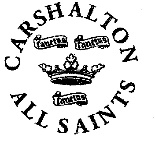 Standing Order MandateTo the Manager of……………………………………………..Bank | Building SocietyAddress……………………………………………………………  Postcode………………………Bank | Building Society Sort Code ……………………………….My Account Number ……………………………………………..My Account Name ………………………………………………..Please pay to the account of All Saints’ Church Carshalton PCCBarclays Bank plc 34 High Street Sutton SM1 1DRSort Code		20-84-17Account number	30104299	the sum of £………………….. on (date)……………….……… and weekly | monthly | quarterly | annually until further notice (delete as appropriate)Signed………………………………………………	Date………………………………………………..Please complete this form and send it to YOUR Bank.  We are hugely grateful to you for making this arrangement;                   may God richly bless you